Отчёт о работе волонтерского отряда социальной направленности «Сделаем мир добрее»  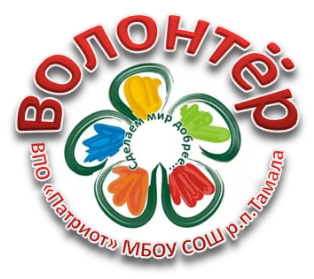 МБОУ СОШ р.п.Тамала Пензенской области за 3 четверть 2019-2020 учебного года ФИО руководителя Мызникова Е.В.№ п/пФорма и название мероприятия Уровень проведения мероприятияДата проведения мероприятияСотрудничество с организациями, объединениями, лицами(название, ФИО,кол-во участников, в том числе родителей)1Акция «Разрешите Вас поздравить!»районный29.12.19 – 4.01.2020МГЕР2Всероссийская акция «Блокадный хлеб»районный27.01.2020Совместно с волонтерским центром «Ладошки счастья» (г.Сердобск)3Акция «Птичкина кормушка»внутриотрядныйЯнварь-март4Акция «Снежный десант»школьныйЯнварь -февраль5Всероссийская акция «Хранители птиц»всероссийская20.01.2020платформа Ecowiki.ru.6Марафон «От сердца к сердцу»школьный01.02.2020Совместно с волонтерским отрядом «Добротворцы» (с.Ульяновка)7Концерт для мам и бабушекшкольный03.03.20208Всероссийская акция «Скажи «спасибо»: поздравляем с 8 марта участниц войны( Шумилина Е.Ф., Дудочкина Е.Я.)районный03.03.2020 – 10.03.2020МГЕР9Всероссийская акция «Скажи «спасибо»: личное общение с участниками Великой Отечественной войнырайонныймартМГЕР10Участие в конкурсе «Лига добровольческих отрядов»всероссийскийВ течение годаФедеральный проект «Ты решаешь»